附件1：江西理工大学材料科学与工程学院2018年优秀大学生夏令营活动申请表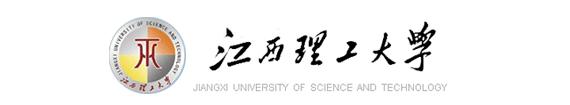 欢迎报考  江西理工大学 材料科学与工程学院  硕士研究生生源专业：材料类、机电类、化学类、物理类、环境类学院名称：材料科学与工程学院   学院代码：004  联系电话：0797-8312191  邮箱：18002299107@qq.com 联系人：曾老师学院名称：工程研究院        学院代码：012    联系电话：0797-8312191    邮箱：18002299107@qq.com 联系人：曾老师注：以上为2017年硕士研究生招生报考信息，2018年以实际公布为准。学院简介材料科学与工程学院长期致力于我国有色金属工业领域的人才培养和科学研究，围绕稀土、铜、钨等江西省优势特色资源及钢铁、锂电新能源材料制备等领域形成了自身特色的研究方向。现有在校本科生、硕士研究生及博士研究生共计1600余人。学科建设博士人才培养项目： 离子型稀土资源开发利用博士后科研工作站：钨资源高效开发及应用技术教育部工程研究中心硕士学位授予权学科：一级学科：材料科学与工程二级学科：材料学、材料加工工程、材料物理化学工程硕士学位授予权领域：材料工程人才队伍学院现有教授13人，副教授23人，博士生导师6人，博士48人，具有博士学位的教师比例达到70%以上；国家“万人计划”科技领军人才1人,国家科技部科技创新创业人才1人，享受国务院特殊津贴专家2人，入选江西省“赣鄱英才555工程”4人，江西省“新世纪百千万人才工程”一、二层次人选3人，江西省学科带头人及骨干教师5人，“井冈之星”2人，江西省优势科技创新团队2个。科研平台国家级平台：国家铜冶炼及加工工程技术研究中心国家离子型稀土资源高效开发利用工程技术研究中心国家钨和稀土产品质量检验中心教育部平台：南方离子型稀土教育部重点实验室钨资源高效开发及应用技术教育部工程研究中心 省级平台:动力电池及材料重点实验室（江西省重点实验室）离子型稀土高效开发与应用（江西省高水平实验室）江西省动力电池产业技术创新战略联盟江西省铜冶炼与加工工程技术研究中心江西省铜产业工程技术研发中心校企共建：江西理工大学-白银有色集团有色金属新材料及加工实验室江西稀土工程技术研究院科学研究近五年来，学院承担国家“863”“973”等项目4项，国家自然科学基金项目28项，江西省重大科技专项2项，省部级项目70余项，企业委托科研项目60余项，科研总经费达到6700万元；获得省部级科技进步奖6项、国家授权专利22项。科研成果在江西铜业集团、紫金集团铜业有限公司、新余钢铁厂、章源钨业集团等知名企业得到了应用和推广。更多详情查看官网：http://cl.jxust.edu.cn/姓 名性 别政治面貌政治面貌政治面貌照片所在高校、院系和所学专业所在高校、院系和所学专业所在高校、院系和所学专业所在高校、院系和所学专业所在高校、院系和所学专业照片身份证号身份证号Email照片通讯地址通讯地址QQQQ照片联系手机联系手机紧急联系人紧急联系人紧急联系人紧急联系人紧急联系人电话紧急联系人电话紧急联系人电话紧急联系人电话申请院系和专业申请院系和专业申请院系和专业申请院系和专业可供选择的学科：□  0805材料科学与工程（工学）□  085204 材料工程（专业学位）□  077301材料科学与工程（理学）可供选择的学科：□  0805材料科学与工程（工学）□  085204 材料工程（专业学位）□  077301材料科学与工程（理学）可供选择的学科：□  0805材料科学与工程（工学）□  085204 材料工程（专业学位）□  077301材料科学与工程（理学）可供选择的学科：□  0805材料科学与工程（工学）□  085204 材料工程（专业学位）□  077301材料科学与工程（理学）可供选择的学科：□  0805材料科学与工程（工学）□  085204 材料工程（专业学位）□  077301材料科学与工程（理学）可供选择的学科：□  0805材料科学与工程（工学）□  085204 材料工程（专业学位）□  077301材料科学与工程（理学）可供选择的学科：□  0805材料科学与工程（工学）□  085204 材料工程（专业学位）□  077301材料科学与工程（理学）可供选择的学科：□  0805材料科学与工程（工学）□  085204 材料工程（专业学位）□  077301材料科学与工程（理学）可供选择的学科：□  0805材料科学与工程（工学）□  085204 材料工程（专业学位）□  077301材料科学与工程（理学）可供选择的学科：□  0805材料科学与工程（工学）□  085204 材料工程（专业学位）□  077301材料科学与工程（理学）可供选择的学科：□  0805材料科学与工程（工学）□  085204 材料工程（专业学位）□  077301材料科学与工程（理学）可供选择的学科：□  0805材料科学与工程（工学）□  085204 材料工程（专业学位）□  077301材料科学与工程（理学）可供选择的学科：□  0805材料科学与工程（工学）□  085204 材料工程（专业学位）□  077301材料科学与工程（理学）可供选择的学科：□  0805材料科学与工程（工学）□  085204 材料工程（专业学位）□  077301材料科学与工程（理学）外语水平外语水平外语水平新考试体制下CET4成绩：             CET6成绩：              其他：                              新考试体制下CET4成绩：             CET6成绩：              其他：                              新考试体制下CET4成绩：             CET6成绩：              其他：                              新考试体制下CET4成绩：             CET6成绩：              其他：                              新考试体制下CET4成绩：             CET6成绩：              其他：                              新考试体制下CET4成绩：             CET6成绩：              其他：                              新考试体制下CET4成绩：             CET6成绩：              其他：                              新考试体制下CET4成绩：             CET6成绩：              其他：                              新考试体制下CET4成绩：             CET6成绩：              其他：                              新考试体制下CET4成绩：             CET6成绩：              其他：                              新考试体制下CET4成绩：             CET6成绩：              其他：                              新考试体制下CET4成绩：             CET6成绩：              其他：                              新考试体制下CET4成绩：             CET6成绩：              其他：                              新考试体制下CET4成绩：             CET6成绩：              其他：                              新考试体制下CET4成绩：             CET6成绩：              其他：                              学习和工作经历（自高中起）学习和工作经历（自高中起）学习和工作经历（自高中起）学习和工作经历（自高中起）学习和工作经历（自高中起）学习和工作经历（自高中起）学习和工作经历（自高中起）学习和工作经历（自高中起）学习和工作经历（自高中起）学习和工作经历（自高中起）学习和工作经历（自高中起）学习和工作经历（自高中起）学习和工作经历（自高中起）学习和工作经历（自高中起）学习和工作经历（自高中起）学习和工作经历（自高中起）学习和工作经历（自高中起）学习和工作经历（自高中起）所获得的奖励和荣誉所获得的奖励和荣誉所获得的奖励和荣誉所获得的奖励和荣誉所获得的奖励和荣誉所获得的奖励和荣誉所获得的奖励和荣誉所获得的奖励和荣誉所获得的奖励和荣誉所获得的奖励和荣誉所获得的奖励和荣誉所获得的奖励和荣誉所获得的奖励和荣誉所获得的奖励和荣誉所获得的奖励和荣誉所获得的奖励和荣誉所获得的奖励和荣誉所获得的奖励和荣誉所参与的科研实践、项目或取得的科研成果所参与的科研实践、项目或取得的科研成果所参与的科研实践、项目或取得的科研成果所参与的科研实践、项目或取得的科研成果所参与的科研实践、项目或取得的科研成果所参与的科研实践、项目或取得的科研成果所参与的科研实践、项目或取得的科研成果所参与的科研实践、项目或取得的科研成果所参与的科研实践、项目或取得的科研成果所参与的科研实践、项目或取得的科研成果所参与的科研实践、项目或取得的科研成果所参与的科研实践、项目或取得的科研成果所参与的科研实践、项目或取得的科研成果所参与的科研实践、项目或取得的科研成果所参与的科研实践、项目或取得的科研成果所参与的科研实践、项目或取得的科研成果所参与的科研实践、项目或取得的科研成果所参与的科研实践、项目或取得的科研成果兴趣爱好及特长兴趣爱好及特长兴趣爱好及特长兴趣爱好及特长兴趣爱好及特长兴趣爱好及特长兴趣爱好及特长兴趣爱好及特长兴趣爱好及特长兴趣爱好及特长兴趣爱好及特长兴趣爱好及特长兴趣爱好及特长兴趣爱好及特长兴趣爱好及特长兴趣爱好及特长兴趣爱好及特长兴趣爱好及特长申请人所在高校（或院系）教务部门意见：学业成绩：申请人所在专业共    人，排名第    名。           教务部门（或院系）负责人签名：              教务部门或院系（盖章）                                年    月    日申请人所在高校（或院系）教务部门意见：学业成绩：申请人所在专业共    人，排名第    名。           教务部门（或院系）负责人签名：              教务部门或院系（盖章）                                年    月    日申请人所在高校（或院系）教务部门意见：学业成绩：申请人所在专业共    人，排名第    名。           教务部门（或院系）负责人签名：              教务部门或院系（盖章）                                年    月    日申请人所在高校（或院系）教务部门意见：学业成绩：申请人所在专业共    人，排名第    名。           教务部门（或院系）负责人签名：              教务部门或院系（盖章）                                年    月    日申请人所在高校（或院系）教务部门意见：学业成绩：申请人所在专业共    人，排名第    名。           教务部门（或院系）负责人签名：              教务部门或院系（盖章）                                年    月    日申请人所在高校（或院系）教务部门意见：学业成绩：申请人所在专业共    人，排名第    名。           教务部门（或院系）负责人签名：              教务部门或院系（盖章）                                年    月    日申请人所在高校（或院系）教务部门意见：学业成绩：申请人所在专业共    人，排名第    名。           教务部门（或院系）负责人签名：              教务部门或院系（盖章）                                年    月    日申请人所在高校（或院系）教务部门意见：学业成绩：申请人所在专业共    人，排名第    名。           教务部门（或院系）负责人签名：              教务部门或院系（盖章）                                年    月    日申请人所在高校（或院系）教务部门意见：学业成绩：申请人所在专业共    人，排名第    名。           教务部门（或院系）负责人签名：              教务部门或院系（盖章）                                年    月    日申请人所在高校（或院系）教务部门意见：学业成绩：申请人所在专业共    人，排名第    名。           教务部门（或院系）负责人签名：              教务部门或院系（盖章）                                年    月    日申请人所在高校（或院系）教务部门意见：学业成绩：申请人所在专业共    人，排名第    名。           教务部门（或院系）负责人签名：              教务部门或院系（盖章）                                年    月    日申请人所在高校（或院系）教务部门意见：学业成绩：申请人所在专业共    人，排名第    名。           教务部门（或院系）负责人签名：              教务部门或院系（盖章）                                年    月    日申请人所在高校（或院系）教务部门意见：学业成绩：申请人所在专业共    人，排名第    名。           教务部门（或院系）负责人签名：              教务部门或院系（盖章）                                年    月    日申请人所在高校（或院系）教务部门意见：学业成绩：申请人所在专业共    人，排名第    名。           教务部门（或院系）负责人签名：              教务部门或院系（盖章）                                年    月    日申请人所在高校（或院系）教务部门意见：学业成绩：申请人所在专业共    人，排名第    名。           教务部门（或院系）负责人签名：              教务部门或院系（盖章）                                年    月    日申请人所在高校（或院系）教务部门意见：学业成绩：申请人所在专业共    人，排名第    名。           教务部门（或院系）负责人签名：              教务部门或院系（盖章）                                年    月    日申请人所在高校（或院系）教务部门意见：学业成绩：申请人所在专业共    人，排名第    名。           教务部门（或院系）负责人签名：              教务部门或院系（盖章）                                年    月    日申请人所在高校（或院系）教务部门意见：学业成绩：申请人所在专业共    人，排名第    名。           教务部门（或院系）负责人签名：              教务部门或院系（盖章）                                年    月    日专业代码、名称及研究方向考试科目初试参考书目0805 材料科学与工程（工学）01金属材料制备理论技术   02金属材料成型技术理论03电池材料制备技术理论   04钨基材料制备技术理论05功能材料制备技术理论   06复合材料制备技术理论07纳米材料制备技术应用① 101思想政治理论② 201英语一 或203日语③ 302数学二④ 841材料科学基础或842无机材料科学基础或851机械设计基础初试业务课目参考书（三选一，自命题）：1. 841材料科学基础 参考书为《材料科学基础》，赵品主编，哈工大出版社。2. 842无机材料科学基础参考书为《材料科学基础》，张联盟主编，武汉理工大学出版社。3. 851机械设计基础参考书为《机械原理》（第七版） 郑文纬等主编，高等教育出版社，1997。《机械设计》（第八版） 濮良贵等主编，高等教育出版社，2006。085204  材料工程（工程）同上（本专业与中国科学院宁波材料所、北京钢铁研究总院有联合培养）② 201英语二 或203日语其余同上同上专业代码、名称及研究方向考试科目初试参考书目0773  材料科学与工程（理学）01 有色金属材料智能计算与成形原理02 新能源材料制备及应用基础理论03 钨基材料涂层界面物理化学04 稀土功能材料电子理论分析05 生态环境功能材料微结构① 101思想政治理论② 201英语一 或203日语③ 601 高等数学（自命题）④ 841材料科学基础或842无机材料科学基础一、1.《高等数学》，符合大纲要求的理工科本科高等数学教材，如同济版。二、初试业务课目④参考书目（二选一，自命题）：同上。